MACETA CON CÁSCARA DE HUEVOMATERIALESCáscara de huevoTierra Semillas Agua Rotuladores ¿CÓMO SE HACE?Pinta las cáscaras con los rotuladoresPonle  ¾ partes de tierra Añade las semillas Ponle un poco más de tierra y un poco de agua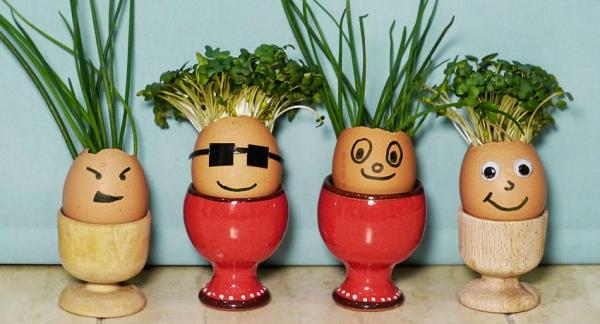 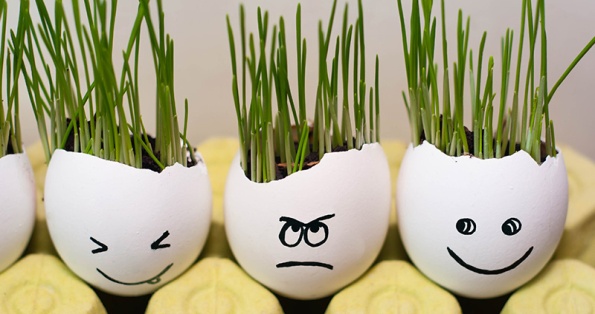 